Ranjana RaniJob Seeker First Name / CV No: 1798812Click to send CV No & get contact details of candidate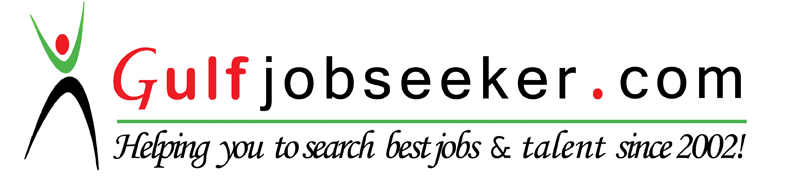 CAREER OBJECTIVETo work and rise with an organization that provides me an opportunity to use my skills and knowledge and are appropriately recognized & rewarded, where learning and self development of each individuals is promoted through suitable monetary returns.ACADEMIC QUALIFICATIONS10th from P.S.E.B with 59% (2001)+2 from P.S.E.B with 67% (2003)     Graduation from Punjabi University Patiala with 60% (2007) PRFOESSIONAL QUALIFICATIONThree Year Diploma in Modern Office Practice from Punjab State Board of Technical Education and Industrial Training with 67%. (2006)Subjects in MOP:Business CorrespondencePrincipals of ManagementComputer ApplicationTyping (English)Stenography (English)Electronic Typing (Punjabi)Book Keeping and AccountancyBusiness Organisation and LawPGDCA from Punjab Technical University with 66%. (2008)MSC (IT) from Punjab Technical University   with 70%. (2009)MCA from Punjab Technical University with 78%. (2010)Personal ProfileDOB                    :  01/11/1985Languages KnownEnglish, Hindi, PunjabiWORK EXPERIENCEOne Month Training as Clerk in Co-Operative Bank , Patiala(2005)Duties:Check Ledger Accounts, Maintain files & Records.6 Months Training as Clerk cum Computer Operator in Administration Block and Accounts Dept. (Fees Section), Patiala.(1-1-2006 to 30-6-2016)  Duties:Check Fees, Dispatch and Receipt letters, Type Letters, Maintain files & Records.  One Year Apprentice as Office Assistant in P.W.D B & R Patiala. (2007-2008)Duties:Dispatch and Receipt letters, Type Letters, Maintain Files & Records. 4 Year as Sale, Purchase, Account Assistant in M/s Tinchem enterprises and M/s Target Enterprises (sister concern of M/s Tinchem Enterprises). (2010-2014).Duties:Stock and managed inventory of all itemsAnalyzed vendor invoices and cross-checked it with the quantity receivedMonitored demand and sales of itemsHelp in daily office routine such as filling, answering phones, operating fax and photocopying machinesCoordinate with account department for invoice processingMaintain and update all sales and purchasing reportsHandling Customer Payments, Refunds, Complaints etc.        E Tender of Railway Products (DMW Patiala.)PERSONAL ABILITIESAttention to DetailPunctual and ReliableCan work without SupervisionAbility to cope and work under pressureAble to work as part of a teamAbility to multitask 